10.12.2019											       № 1308						г. СевероуральскО внесении изменений в постановление Администрации Североуральского городского округа от 06.12.2018 № 1321 «Об установлении размера платы за обучение ребенка в муниципальных автономных учреждениях дополнительного образования на 2019-2020 годы»Руководствуясь Уставом Североуральского городского округа, Положением о правовых актах Североуральского городского округа, утвержденным решением Думы Североуральского городского округа от 22.04.2015 № 33, Администрация Североуральского городского округаПОСТАНОВЛЯЕТ:1. Внести в постановление Администрации Североуральского городского округа от 06.12.2018 № 1321 «Об установлении размера платы за обучение ребенка в муниципальных автономных учреждениях дополнительного образования на 2019-2020 годы» следующие изменения:пункт 13 изложить в следующей редакции:«13. Установить, что настоящее постановление вступает в силу с момента принятия, распространяется на правоотношения, возникшие с 01 января 2019 года, и действует по 31 декабря 2020 года включительно.».2. Контроль за выполнением настоящего постановления возложить на Заместителя Главы Администрации Североуральского городского округа 
Ж.А. Саранчину.3. Опубликовать настоящее постановление на официальном сайте Администрации Североуральского городского округа. Глава Североуральского городского округа					В.П. Матюшенко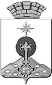 АДМИНИСТРАЦИЯ СЕВЕРОУРАЛЬСКОГО ГОРОДСКОГО ОКРУГАПОСТАНОВЛЕНИЕ